Workington Town Council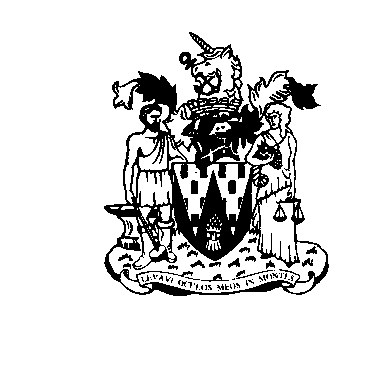 Trustee of the Borough of WorkingtonWorkington Town Council Community Centre, Princess Street, Workington, Cumbria, CA14 2QG. Telephone: 01900 702986Email: office@workingtontowncouncil.gov.ukWebsite: www.workingtontowncouncil.gov.ukFriday 23nd June 2023 v2Dear Councillor,You are duly summoned to attend the meeting of Workington Town Council on Wednesday 28th June 2023 at 7pm. The meeting will be held at Workington Town Council Community Centre, Princess Street, Workington, CA14 2QG.Yours faithfully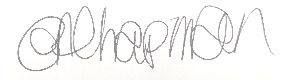 Emma ChapmanDeputy Proper OfficerAll rise for the Mayor.Mayor’s Chaplain: Please remain standing while the Mayor’s Chaplain says a prayerAGENDAApologies: To receive and note any apologies.To consider a dispensation request. Declarations of Interest: To receive any declarations of interest relating to matters which appear on this agenda. A reminder to Councillors who have not yet done so, to submit their new disclosure of pecuniary interests to officers with a matter of urgency. Exclusion of Press and Public: To consider any agenda items of which the press and public should be excluded.Minutes: To consider and approve the minutes of the Annual Meeting on 17th May 2023 and affirm them a true record.To consider and approve the minutes of the Town Assembly Meeting on 24th May 2023 and affirm them a true record. Public Question Time: Residents are invited to give their views and question the Parish Council on issues on this agenda, or raise issues for future consideration at the discretion of the Chair. This session will last no longer than 20 minutes.Police report: To receive a report from Inspector Pete Aiston.  Mayoral engagements: To note the report from The Mayor and Deputy Mayor (included as supporting document).AGAR statement 2022-2023: To consider and approve the AGAR statement 2022-2023 (included as supporting document).Statement of Accounts 2022-2023: To consider and approve the statement of accounts 2022-2023.Budget considerations: To note a report from committees with to regards budget adjustments and spend authorisations (included as supporting document). Committee minutesDevelopment Committee minutes - To note and approve the minutes from the Development Committee meeting on 12th June 2023.Culture and Committee minutes - To note and approve the minutes from the Culture & Community Committee meeting on 14th June 2023.Environment Committee minutes - To note and approve the minutes from the Environment Committee meeting on 25th May 2023. F & GP minutes - To note and approve the minutes from the Finance and General Purposes Committee meeting on 30th May 2023 and 20th June 2023 Mayor’s Charity Bank Account: To nominate a minimum of two councillors to sign to withdraw money from the Mayor's Charity Cumberland Bank account.Residents Parking: To consider a request from a Cllr on behalf of Workington residents brought to the attention of the council at the Town Assembly meeting on 24th May 2023 (included as supporting document).